T.C.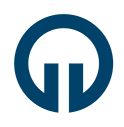 KARADENİZ TEKNİK ÜNİVERSİTESİSAĞLIK BİLİMLERİ ENSTİTÜSÜ MÜDÜRLÜĞÜTEZ İNCELEME VE DEĞERLENDİRME FORMUT.C.KARADENİZ TEKNİK ÜNİVERSİTESİSAĞLIK BİLİMLERİ ENSTİTÜSÜ MÜDÜRLÜĞÜTEZ İNCELEME VE DEĞERLENDİRME FORMUT.C.KARADENİZ TEKNİK ÜNİVERSİTESİSAĞLIK BİLİMLERİ ENSTİTÜSÜ MÜDÜRLÜĞÜTEZ İNCELEME VE DEĞERLENDİRME FORMUT.C.KARADENİZ TEKNİK ÜNİVERSİTESİSAĞLIK BİLİMLERİ ENSTİTÜSÜ MÜDÜRLÜĞÜTEZ İNCELEME VE DEĞERLENDİRME FORMUT.C.KARADENİZ TEKNİK ÜNİVERSİTESİSAĞLIK BİLİMLERİ ENSTİTÜSÜ MÜDÜRLÜĞÜTEZ İNCELEME VE DEĞERLENDİRME FORMUT.C.KARADENİZ TEKNİK ÜNİVERSİTESİSAĞLIK BİLİMLERİ ENSTİTÜSÜ MÜDÜRLÜĞÜTEZ İNCELEME VE DEĞERLENDİRME FORMUT.C.KARADENİZ TEKNİK ÜNİVERSİTESİSAĞLIK BİLİMLERİ ENSTİTÜSÜ MÜDÜRLÜĞÜTEZ İNCELEME VE DEĞERLENDİRME FORMUT.C.KARADENİZ TEKNİK ÜNİVERSİTESİSAĞLIK BİLİMLERİ ENSTİTÜSÜ MÜDÜRLÜĞÜTEZ İNCELEME VE DEĞERLENDİRME FORMUÖğrencinin;Öğrencinin;Öğrencinin;Öğrencinin;Öğrencinin;Öğrencinin;Öğrencinin;Öğrencinin;Adı Soyadı:Numarası:Anabilim Dalı:Programı:  Yüksek Lisans     Doktora  Yüksek Lisans     Doktora  Yüksek Lisans     Doktora  Yüksek Lisans     Doktora  Yüksek Lisans     Doktora  Yüksek Lisans     DoktoraDanışmanı:Tez Başlığı:TEZİN SUNUMUOlumsuz görüşlerinizi formun “Diğer” kısmında gerekçeli olarak açıklayınızTEZİN SUNUMUOlumsuz görüşlerinizi formun “Diğer” kısmında gerekçeli olarak açıklayınızTEZİN SUNUMUOlumsuz görüşlerinizi formun “Diğer” kısmında gerekçeli olarak açıklayınızTEZİN SUNUMUOlumsuz görüşlerinizi formun “Diğer” kısmında gerekçeli olarak açıklayınızTEZİN SUNUMUOlumsuz görüşlerinizi formun “Diğer” kısmında gerekçeli olarak açıklayınızTEZİN SUNUMUOlumsuz görüşlerinizi formun “Diğer” kısmında gerekçeli olarak açıklayınızTEZİN SUNUMUOlumsuz görüşlerinizi formun “Diğer” kısmında gerekçeli olarak açıklayınızTEZİN SUNUMUOlumsuz görüşlerinizi formun “Diğer” kısmında gerekçeli olarak açıklayınızTez kolaylıkla okunup anlaşılıyor mu?Tez kolaylıkla okunup anlaşılıyor mu?Tez kolaylıkla okunup anlaşılıyor mu? Evet Evet Hayır Hayır HayırTürk Dil Kurumu yazım (imla) kurallarına uyulmuş mu?Türk Dil Kurumu yazım (imla) kurallarına uyulmuş mu?Türk Dil Kurumu yazım (imla) kurallarına uyulmuş mu? Evet Evet Hayır Hayır HayırKonuya hâkimiyet düzeyi yeterli mi?Konuya hâkimiyet düzeyi yeterli mi?Konuya hâkimiyet düzeyi yeterli mi? Evet Evet Hayır Hayır HayırBÜTÜNLÜK(Olumsuz görüşünüz varsa formun “Diğer” kısmında gerekçeli olarak açıklayınız)BÜTÜNLÜK(Olumsuz görüşünüz varsa formun “Diğer” kısmında gerekçeli olarak açıklayınız)BÜTÜNLÜK(Olumsuz görüşünüz varsa formun “Diğer” kısmında gerekçeli olarak açıklayınız)BÜTÜNLÜK(Olumsuz görüşünüz varsa formun “Diğer” kısmında gerekçeli olarak açıklayınız)BÜTÜNLÜK(Olumsuz görüşünüz varsa formun “Diğer” kısmında gerekçeli olarak açıklayınız)BÜTÜNLÜK(Olumsuz görüşünüz varsa formun “Diğer” kısmında gerekçeli olarak açıklayınız)BÜTÜNLÜK(Olumsuz görüşünüz varsa formun “Diğer” kısmında gerekçeli olarak açıklayınız)BÜTÜNLÜK(Olumsuz görüşünüz varsa formun “Diğer” kısmında gerekçeli olarak açıklayınız)Tez bölümleri birbirlerine mantıksal ve analitik bir bütünlük ve akış içerisinde bağlanıyor mu?Tez bölümleri birbirlerine mantıksal ve analitik bir bütünlük ve akış içerisinde bağlanıyor mu?Tez bölümleri birbirlerine mantıksal ve analitik bir bütünlük ve akış içerisinde bağlanıyor mu? Evet Evet Evet Hayır HayırTEZ İÇERİĞİNİN DEĞERLENDİRİLMESİ(Olumsuz görüşlerinizi formun “Diğer” kısmında gerekçeli olarak açıklayınız)TEZ İÇERİĞİNİN DEĞERLENDİRİLMESİ(Olumsuz görüşlerinizi formun “Diğer” kısmında gerekçeli olarak açıklayınız)TEZ İÇERİĞİNİN DEĞERLENDİRİLMESİ(Olumsuz görüşlerinizi formun “Diğer” kısmında gerekçeli olarak açıklayınız)TEZ İÇERİĞİNİN DEĞERLENDİRİLMESİ(Olumsuz görüşlerinizi formun “Diğer” kısmında gerekçeli olarak açıklayınız)TEZ İÇERİĞİNİN DEĞERLENDİRİLMESİ(Olumsuz görüşlerinizi formun “Diğer” kısmında gerekçeli olarak açıklayınız)TEZ İÇERİĞİNİN DEĞERLENDİRİLMESİ(Olumsuz görüşlerinizi formun “Diğer” kısmında gerekçeli olarak açıklayınız)TEZ İÇERİĞİNİN DEĞERLENDİRİLMESİ(Olumsuz görüşlerinizi formun “Diğer” kısmında gerekçeli olarak açıklayınız)TEZ İÇERİĞİNİN DEĞERLENDİRİLMESİ(Olumsuz görüşlerinizi formun “Diğer” kısmında gerekçeli olarak açıklayınız)Tez içeriği “Tez Önerisi” ile uyuşuyor mu?Tez içeriği “Tez Önerisi” ile uyuşuyor mu?Tez içeriği “Tez Önerisi” ile uyuşuyor mu?Tez içeriği “Tez Önerisi” ile uyuşuyor mu? Evet Evet Evet HayırTez Başlığı, çalışma konusunu açık ve yeterli olarak yansıtıyor mu?Tez Başlığı, çalışma konusunu açık ve yeterli olarak yansıtıyor mu?Tez Başlığı, çalışma konusunu açık ve yeterli olarak yansıtıyor mu?Tez Başlığı, çalışma konusunu açık ve yeterli olarak yansıtıyor mu? Evet Evet Evet HayırTezin konusu giriş ve amaç bölümünde tanımlanmış mı?Tezin konusu giriş ve amaç bölümünde tanımlanmış mı?Tezin konusu giriş ve amaç bölümünde tanımlanmış mı?Tezin konusu giriş ve amaç bölümünde tanımlanmış mı? Evet Evet Evet HayırTez çalışmasında ortaya konulan sorun literatürle desteklenerek giriş ve amaç bölümünde verilmiş mi?Tez çalışmasında ortaya konulan sorun literatürle desteklenerek giriş ve amaç bölümünde verilmiş mi?Tez çalışmasında ortaya konulan sorun literatürle desteklenerek giriş ve amaç bölümünde verilmiş mi?Tez çalışmasında ortaya konulan sorun literatürle desteklenerek giriş ve amaç bölümünde verilmiş mi? Evet Evet Evet HayırTeze konu oluşturan sorunun çözümüne yönelik hipotez giriş ve amaç bölümünde açık olarak belirtilmiş mi?Teze konu oluşturan sorunun çözümüne yönelik hipotez giriş ve amaç bölümünde açık olarak belirtilmiş mi?Teze konu oluşturan sorunun çözümüne yönelik hipotez giriş ve amaç bölümünde açık olarak belirtilmiş mi?Teze konu oluşturan sorunun çözümüne yönelik hipotez giriş ve amaç bölümünde açık olarak belirtilmiş mi? Evet Evet Evet HayırVerilen genel bilgiler kaynaklarla desteklenmiş mi?Verilen genel bilgiler kaynaklarla desteklenmiş mi?Verilen genel bilgiler kaynaklarla desteklenmiş mi?Verilen genel bilgiler kaynaklarla desteklenmiş mi? Evet Evet Evet HayırKullanılan kaynaklar yeterli ve güncel mi?Kullanılan kaynaklar yeterli ve güncel mi?Kullanılan kaynaklar yeterli ve güncel mi?Kullanılan kaynaklar yeterli ve güncel mi? Evet Evet Evet HayırAraştırmadan elde edilen sonuçlar nesnel verilere dayandırılmış mı?Araştırmadan elde edilen sonuçlar nesnel verilere dayandırılmış mı?Araştırmadan elde edilen sonuçlar nesnel verilere dayandırılmış mı?Araştırmadan elde edilen sonuçlar nesnel verilere dayandırılmış mı? Evet Evet Evet HayırElde edilen sonuçların ne anlama geldiği tartışma bölümünde yeterli düzeyde ifade edilmiş mi?Elde edilen sonuçların ne anlama geldiği tartışma bölümünde yeterli düzeyde ifade edilmiş mi?Elde edilen sonuçların ne anlama geldiği tartışma bölümünde yeterli düzeyde ifade edilmiş mi?Elde edilen sonuçların ne anlama geldiği tartışma bölümünde yeterli düzeyde ifade edilmiş mi? Evet Evet Evet HayırTEZİN BİLİME KATKISI(Özgünlük ve Yaratıcılık)TEZİN BİLİME KATKISI(Özgünlük ve Yaratıcılık)TEZİN BİLİME KATKISI(Özgünlük ve Yaratıcılık)TEZİN BİLİME KATKISI(Özgünlük ve Yaratıcılık)Elde edilen sonuçlarla hedeflenen amaca ulaşılarak beklenen yarar sağlandı mı?Elde edilen sonuçlarla hedeflenen amaca ulaşılarak beklenen yarar sağlandı mı? Evet HayırAday, sizce bu çalışma sonunda bilimsel araştırma yapma, bilgiye erişme, değerlendirme ve yorumlama yeteneği kazanmış mıdır?Aday, sizce bu çalışma sonunda bilimsel araştırma yapma, bilgiye erişme, değerlendirme ve yorumlama yeteneği kazanmış mıdır? Evet HayırTez özgün müdür?Tez özgün müdür? Evet HayırÖzgün ise aşağıda belirtilen niteliklerden hangisi/lerini sağlamaktadır?Özgün ise aşağıda belirtilen niteliklerden hangisi/lerini sağlamaktadır?Özgün ise aşağıda belirtilen niteliklerden hangisi/lerini sağlamaktadır?Özgün ise aşağıda belirtilen niteliklerden hangisi/lerini sağlamaktadır? Bu tez bilime yenilik getirmektedir Bu tez bilime yenilik getirmektedir Bu tez bilime yenilik getirmektedir Bu tez bilime yenilik getirmektedir Bu tez ile bilimsel bir yöntem geliştirilmiştir Bu tez ile bilimsel bir yöntem geliştirilmiştir Bu tez ile bilimsel bir yöntem geliştirilmiştir Bu tez ile bilimsel bir yöntem geliştirilmiştir Bu tez bilinen bir yöntemin yeni bir alana uygulanmasıdır Bu tez bilinen bir yöntemin yeni bir alana uygulanmasıdır Bu tez bilinen bir yöntemin yeni bir alana uygulanmasıdır Bu tez bilinen bir yöntemin yeni bir alana uygulanmasıdırTEZİN ŞEKİLSEL DEĞERLENDİRİLMESİ(Tez Yazım Kılavuzuna göre değerlendirilirTEZİN ŞEKİLSEL DEĞERLENDİRİLMESİ(Tez Yazım Kılavuzuna göre değerlendirilirTEZİN ŞEKİLSEL DEĞERLENDİRİLMESİ(Tez Yazım Kılavuzuna göre değerlendirilirTEZİN ŞEKİLSEL DEĞERLENDİRİLMESİ(Tez Yazım Kılavuzuna göre değerlendirilirTablo, şekil ve grafikler metin içinde kolaylıkla bulunabiliyor mu? Evet Evet HayırHazırlanan şekil, resim ve tablolar anlaşılır bir düzen içinde hazırlandı mı? Evet Evet HayırMetin içinde kaynaklar yerinde kullanılmış mı? Evet Evet HayırKaynaklar dizininde kaynaklar doğru sıra ile yazılmış mı? Evet Evet HayırTEZİN ETİK YÖNDEN DEĞERLENDİRİLMESİ(Olumsuz görüşlerinizi “Etik Değerlendirmer” kısmında açıklayınız)(Turnitin Raporuna göre) TEZİN ETİK YÖNDEN DEĞERLENDİRİLMESİ(Olumsuz görüşlerinizi “Etik Değerlendirmer” kısmında açıklayınız)(Turnitin Raporuna göre) TEZİN ETİK YÖNDEN DEĞERLENDİRİLMESİ(Olumsuz görüşlerinizi “Etik Değerlendirmer” kısmında açıklayınız)(Turnitin Raporuna göre) TEZİN ETİK YÖNDEN DEĞERLENDİRİLMESİ(Olumsuz görüşlerinizi “Etik Değerlendirmer” kısmında açıklayınız)(Turnitin Raporuna göre) 1.Bir kaynaktaki cümle/ler veya paragraflar/lar alıntı olduğu gösterilmeksizin, yalnızca kaynak gösterilerek birebir alınarak kullanılmış mı? Evet Evet Hayır2.Tez içerisindeki bir bölüm blok olarak başka bir kaynaktan alınmış mı? Evet Evet Hayır3. Derleme, araştırma makalesi ve tez gibi yazıların içeriği, bu yazıların atıfta bulunduğu orijinal kaynaklara atıfta bulunularak, aynen veya cümle içindeki kelimelerin yerleri değiştirilerek veya cümledeki kelimeler eşanlamlıları ile değiştirilerek kullanılmış mı? Evet Evet HayırTEZE YÖNELİK GÖRÜŞ VE DEĞERLENDİRMELER(Bu bölümün doldurulması zorunludurTEZE YÖNELİK GÖRÜŞ VE DEĞERLENDİRMELER(Bu bölümün doldurulması zorunludurTEZE YÖNELİK GÖRÜŞ VE DEĞERLENDİRMELER(Bu bölümün doldurulması zorunludurTEZE YÖNELİK GÖRÜŞ VE DEĞERLENDİRMELER(Bu bölümün doldurulması zorunludurTürkçe ve İngilizce Özet(Araştırmanın amacı, kullanılan yöntemi, sonucu ve önerilerinin kısa ve öz bir biçimde ifade edilip edilmediği, İngilizce özetin Türkçe özetin tam karşılığı olup olmadığı değerlendirilir)Türkçe ve İngilizce Özet(Araştırmanın amacı, kullanılan yöntemi, sonucu ve önerilerinin kısa ve öz bir biçimde ifade edilip edilmediği, İngilizce özetin Türkçe özetin tam karşılığı olup olmadığı değerlendirilir)Türkçe ve İngilizce Özet(Araştırmanın amacı, kullanılan yöntemi, sonucu ve önerilerinin kısa ve öz bir biçimde ifade edilip edilmediği, İngilizce özetin Türkçe özetin tam karşılığı olup olmadığı değerlendirilir)Türkçe ve İngilizce Özet(Araştırmanın amacı, kullanılan yöntemi, sonucu ve önerilerinin kısa ve öz bir biçimde ifade edilip edilmediği, İngilizce özetin Türkçe özetin tam karşılığı olup olmadığı değerlendirilir)Giriş ve Amaç(Tezin amacının güncelliği ve uygunluğu belirtilir)Giriş ve Amaç(Tezin amacının güncelliği ve uygunluğu belirtilir)Giriş ve Amaç(Tezin amacının güncelliği ve uygunluğu belirtilir)Giriş ve Amaç(Tezin amacının güncelliği ve uygunluğu belirtilir)Genel Bilgiler(Konunun anlaşılmasına ve çözüm üretilmesi amaçlanan mevcut problemin anlaşılmasına katkı sağlayacak literatür bilgisi verilir)Genel Bilgiler(Konunun anlaşılmasına ve çözüm üretilmesi amaçlanan mevcut problemin anlaşılmasına katkı sağlayacak literatür bilgisi verilir)Genel Bilgiler(Konunun anlaşılmasına ve çözüm üretilmesi amaçlanan mevcut problemin anlaşılmasına katkı sağlayacak literatür bilgisi verilir)Genel Bilgiler(Konunun anlaşılmasına ve çözüm üretilmesi amaçlanan mevcut problemin anlaşılmasına katkı sağlayacak literatür bilgisi verilir)Gereç ve Yöntemi [Verilerin elde edilmesinde izlenen yol (amaca yönelik olması yönüyle), kullanılan yöntem (ayrıntılı açıklanmış ve kaynaklarla desteklenmiş olması yönüyle) Ölçme araçları ve tekniklerinin uygunluğu yanı sıra bunların doğruluğu, güvenilirliği ve uygulanışları değerlendirilir]Gereç ve Yöntemi [Verilerin elde edilmesinde izlenen yol (amaca yönelik olması yönüyle), kullanılan yöntem (ayrıntılı açıklanmış ve kaynaklarla desteklenmiş olması yönüyle) Ölçme araçları ve tekniklerinin uygunluğu yanı sıra bunların doğruluğu, güvenilirliği ve uygulanışları değerlendirilir]Gereç ve Yöntemi [Verilerin elde edilmesinde izlenen yol (amaca yönelik olması yönüyle), kullanılan yöntem (ayrıntılı açıklanmış ve kaynaklarla desteklenmiş olması yönüyle) Ölçme araçları ve tekniklerinin uygunluğu yanı sıra bunların doğruluğu, güvenilirliği ve uygulanışları değerlendirilir]Gereç ve Yöntemi [Verilerin elde edilmesinde izlenen yol (amaca yönelik olması yönüyle), kullanılan yöntem (ayrıntılı açıklanmış ve kaynaklarla desteklenmiş olması yönüyle) Ölçme araçları ve tekniklerinin uygunluğu yanı sıra bunların doğruluğu, güvenilirliği ve uygulanışları değerlendirilir]Bulgular(Elde edilen sonuçların sunulması, yorumlanması ve tartışılmasında izlenen yol ile yapılan genellemelerin ve çıkarımların doğruluğu değerlendirilir)Bulgular(Elde edilen sonuçların sunulması, yorumlanması ve tartışılmasında izlenen yol ile yapılan genellemelerin ve çıkarımların doğruluğu değerlendirilir)Bulgular(Elde edilen sonuçların sunulması, yorumlanması ve tartışılmasında izlenen yol ile yapılan genellemelerin ve çıkarımların doğruluğu değerlendirilir)Bulgular(Elde edilen sonuçların sunulması, yorumlanması ve tartışılmasında izlenen yol ile yapılan genellemelerin ve çıkarımların doğruluğu değerlendirilir)TartışmaEtik Değerlendirme(Tezin tasarlanması, hazırlanması, önerilmesi, yürütülmesi, sonuçlandırılması ve tezin yazımı aşamasında kaynak gösterme yönünden etik kurallara uyumu değerlendirilir)Diğer(Tez ile ilgili belirtilmek istenen başka görüşler ile ilgili bilgi verilir)Tez İçeriğinde Düzeltilmesi Önerilen Kısımlar(Tez ile ilgili düzeltilmesi önerilen bilgiler açık ve yapılandırılmış bir biçimde belirtilir)SONUÇ:SONUÇ:SONUÇ:Tarafımdan değerlendirilen bu tez KTÜ Eğitim-Öğretim ve Sınav Yönetmeliği’nin …… Maddesi uyarınca,Tarafımdan değerlendirilen bu tez KTÜ Eğitim-Öğretim ve Sınav Yönetmeliği’nin …… Maddesi uyarınca,Tarafımdan değerlendirilen bu tez KTÜ Eğitim-Öğretim ve Sınav Yönetmeliği’nin …… Maddesi uyarınca, Kabul edilebilir Kabul edilebilir Kabul edilebilir Düzeltilmelidir                             Önemli değişikliklere gerek vardır,  Ayrıntıda bazı değişiklikler yapılabilir Düzeltilmelidir                             Önemli değişikliklere gerek vardır,  Ayrıntıda bazı değişiklikler yapılabilir Düzeltilmelidir                             Önemli değişikliklere gerek vardır,  Ayrıntıda bazı değişiklikler yapılabilir Red edilmesi gerekir Red edilmesi gerekir Red edilmesi gerekirJÜRİ ÜYESİJÜRİ ÜYESİJÜRİ ÜYESİAdı, Soyadı:Anabilim Dalı:Kurumu:Tarih:E-Posta:Fax:İmza:*Kişisel raporlar bu formata uygun olarak ayrıntılı bir biçimde bilgisayarda hazırlanmalı ve bu form üzerinde bilgisayar ortamı dışında herhangi bir işlem yapılmamalıdır**Kişisel Rapor iki nüsha hazırlanarak, bir nüshası ilgili anabilim dalı başkanlığı aracılığıyla Enstitüye gönderilir, diğer nüshası ise anabilim dalı başkanlığında kalır.*Kişisel raporlar bu formata uygun olarak ayrıntılı bir biçimde bilgisayarda hazırlanmalı ve bu form üzerinde bilgisayar ortamı dışında herhangi bir işlem yapılmamalıdır**Kişisel Rapor iki nüsha hazırlanarak, bir nüshası ilgili anabilim dalı başkanlığı aracılığıyla Enstitüye gönderilir, diğer nüshası ise anabilim dalı başkanlığında kalır.*Kişisel raporlar bu formata uygun olarak ayrıntılı bir biçimde bilgisayarda hazırlanmalı ve bu form üzerinde bilgisayar ortamı dışında herhangi bir işlem yapılmamalıdır**Kişisel Rapor iki nüsha hazırlanarak, bir nüshası ilgili anabilim dalı başkanlığı aracılığıyla Enstitüye gönderilir, diğer nüshası ise anabilim dalı başkanlığında kalır.